a.s. 2020/21 Prot. 230 /A42                                                                                                                                     Ai docentiAl DSGAAl Sito WebOGGETTO: rettifica convocazione Collegio dei docenti a distanzaSi comunica che il Collegio dei docenti,  convocato per venerdì 22 gennaio p.v su piattaforma Google Meet , si terrà alle ore 15.30 e non alle ore 16.00, a differenza di quanto precedentemente comunicato.Il link di accesso all’incontro sarà comunicato esclusivamente sulla mail istituzionale (nome.cognome@liceofrancescodurante.edu.it) qualche giorno prima dell’incontro. Frattamaggiore,  19  gennaio 2021                                                                                                                                           IL DIRIGENTE SCOLASTICO                                                          (Prof. Giuseppe Capasso)                                                                                                        Firma autografa omessa ai sensi                                                                                                       dell’art. 3 comma 2, del D.Lgs 39/93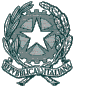 MinisterodellaPubblicaIstruzioneLICEO CLASSICO STATALELICEO SCIENZE UMANE STATALE “F. DURANTE”Cod. Mecc. NAPC300002  –c.f. 80032500631Via G. Matteotti, 132  80027 – Frattamaggiore – NA –Tel. 081 8318981 – Fax 081 8342704 –sito web: www.liceofrancescodurante.it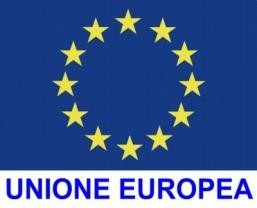 